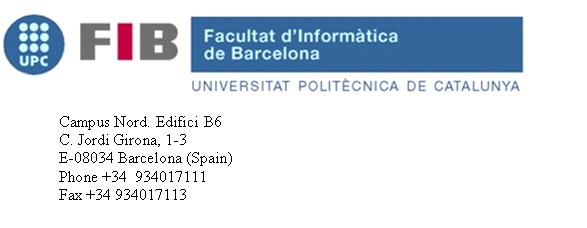 TFG DEL GRAU EN MODALIDAD DE MOVILIDAD (C o D)ALUMNO (NOMBRE Y APELLIDOS):……………………………………………….…….………………………….…….……ESPECIALIDAD DEL GRADO (si es necesario): ………………………………………………………………………..……RESPONSABLE DE LA ESPECIALIDAD o JEFE DE ESTUDIOS: …………………………………………………………TÍTULO DEL TFG (18 ECTS): …………………………………………..………………..…………………………………….…………………..………………………………………………………………………………………………..………………………………….BREVE DESCRIPCIÓN DEL TFG: ……………….……………………………………………..…………………………………..……………..………………………………………………………………………………………………..………………………………….……………..………………………………………………………………………………………………..………………………………….……………..………………………………………………………………………………………………..………………………………….……………..………………………………………………………………………………………………..………………………………….UNIVERSIDAD/EMPRESA DONDE SE REALIZA EL TFG: ....................................................................…………………………………………………………………………………………………………………………………………………..DIRECTOR EXTERNO (NOMBRE Y APELLIDOS):………………………………………………...………………………………………..………………………………………………………………………………………………..………………………………….FIRMAS,RESPONSABLE ESPECIALIDAD,			ALUMNO,…………………………………………………………….    	………………………………………………...............BARCELONA, ......../…….…/20……..